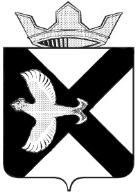 ДУМА МУНИЦИПАЛЬНОГО ОБРАЗОВАНИЯПОСЕЛОК БОРОВСКИЙРЕШЕНИЕ____________  2021 г.						                              № _____рп. БоровскийТюменского муниципального районаПроект В соответствии с Бюджетным кодексом Российской Федерации», положением «О бюджетном процессе в муниципальном образовании поселок Боровский», Дума муниципального образования поселок Боровский  РЕШИЛА:Внести изменения в решение Думы муниципального образования поселок Боровский от 26.11.2020 № 44 «О бюджете муниципального образования поселок Боровский на 2021 год и на плановый период 2022 и 2023 годов»:Пункт 2 Статьи 1 изложить в следующей редакции: «2) общий объем расходов бюджета муниципального образования поселок Боровский в сумме 66 157,2 тыс. рублей»;1.2. Пункт 4 Статьи 1  изложить в следующей редакции: «4) дефицит бюджета муниципального образования поселок Боровский в сумме 14 895,2  тыс. рублей.»;Приложение 1 изложить в редакции согласно Приложению 1 к настоящему решению.Приложение 8 изложить в редакции согласно Приложению 2 к настоящему решению.Приложение 10 изложить в редакции согласно Приложению 3 к настоящему решению.Приложение 12 изложить в редакции согласно Приложению 4 к настоящему решению.Приложение 14 изложить в редакции согласно Приложению 5 к настоящему решению.2. Опубликовать настоящее решение на официальном сайте муниципального образования поселок Боровский.3. Контроль за выполнением настоящего решения возложить на  постоянную комиссию Думы муниципального образования поселок Боровский по экономическому развитию, бюджету, финансам, налогам, местному самоуправлению и правотворчеству.Председатель Думы                                                                  В.Н. СамохваловГлавы муниципального образования                                              С.В. СычеваПриложение 1
к Решению Думы муниципального образования поселок Боровский
от 28.04.2021 №___ИСТОЧНИКИ ФИНАНСИРОВАНИЯ ДЕФИЦИТА БЮДЖЕТА МУНИЦИПАЛЬНОГО ОБРАЗОВАНИЯ ПОСЕЛОК БОРОВСКИЙ НА 2021 годПриложение 2
к Решению Думы муниципальногообразования поселок Боровский
от 28.04.2021 №___РАСПРЕДЕЛЕНИЕ БЮДЖЕТНЫХ АССИГНОВАНИЙ ПО РАЗДЕЛАМ И ПОДРАЗДЕЛАМ КЛАССИФИКАЦИИ РАСХОДОВ БЮДЖЕТА МУНИЦИПАЛЬНОГО ОБРАЗОВАНИЯ ПОСЕЛОК БОРОВСКИЙ НА 2021 ГОД.Наименование источникаКод бюджетной классификацииСумма, тыс. руб.Источники внутреннего финансирования дефицитов бюджетов066 01 00 00 00 00 0000 000-14 895,2Изменение остатков средств на счетах по учету средств бюджета066 01 05 00 00 00 0000 000-14 895,2Увеличение остатков средств бюджетов066 01 05 00 00 00 0000 50051 262Увеличение прочих остатков денежных средств бюджетов сельских поселений066 01 05 02 01 10 0000 51051 262Уменьшение остатков средств бюджетов066 01 05 00 00 00 0000 60066 157,2Уменьшение прочих остатков денежных средств бюджетов сельских поселений066 01 05 02 01 10 0000 61066 157,2НаименованиеРзПРСумма, тыс. руб.Общегосударственные вопросы010019241,3Функционирование высшего должностного лица субъекта Российской Федерации и муниципального образования01022090Функционирование Правительства Российской Федерации, высших исполнительных органов государственной власти субъектов Российской Федерации, местных администраций010414050,7Обеспечение деятельности финансовых, налоговых и таможенных органов и органов финансового (финансово-бюджетного) надзора010618Резервные фонды011196Другие общегосударственные вопросы01132986,6Национальная оборона02001862,6Мобилизационная и вневойсковая подготовка02031862,6Национальная безопасность и правоохранительная деятельность03002289,5Защита населения и территории от чрезвычайных ситуаций природного и техногенного характера, пожарная безопасность03101862,5Другие вопросы в области национальной безопасности и правоохранительной деятельности0314427Национальная экономика040013751,9Общеэкономические вопросы04012461,5Дорожное хозяйство (дорожные фонды)040911200,2Другие вопросы в области национальной экономики041290,2Жилищно-коммунальное хозяйство050018760,6Жилищное хозяйство0501536Благоустройство050318224,7Образование070096Молодежная политика070796Культура, кинематография08002117Культура08012117Социальная политика1000433Пенсионное обеспечение1001276Социальное обеспечение населения1003157Физическая культура и спорт11007605Массовый спорт11027605Всего расходов66157,2